2016 Mathematics Standards of LearningAlgebra Readiness Formative Assessment1A.6cGraph the line  and describe the transformation when compared to the line as shown.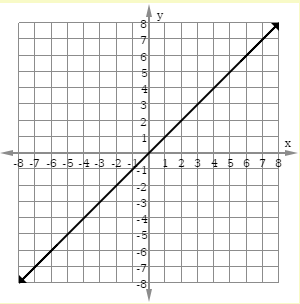 Avery is coordinating a car wash to raise money for travel expenses for her soccer team’s upcoming tournament.  She spent $10 in supplies and will charge $6 per car washed.  Graph the linear equation represented by this situation.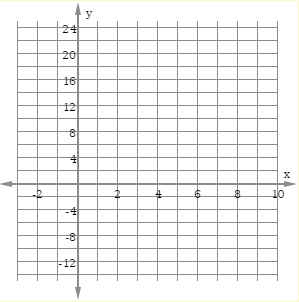 Graph the equation 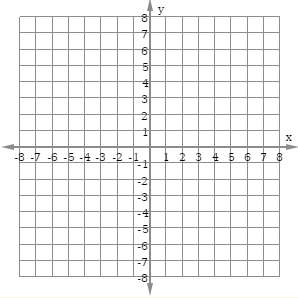 Which of the following equations represents the linear function graphed below?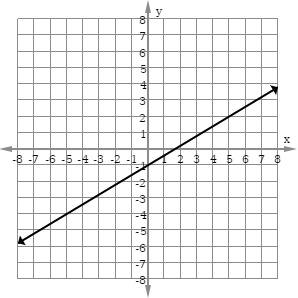 Which graph represents the equation ? 					B.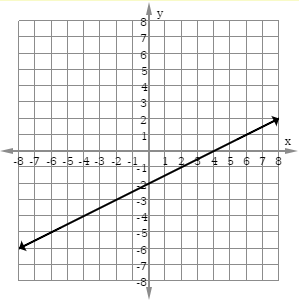 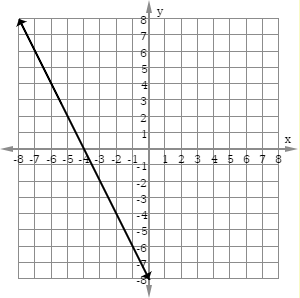 C.						D.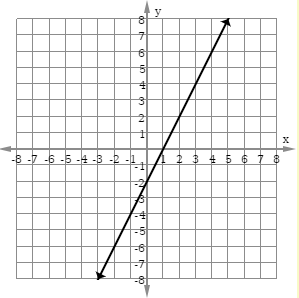 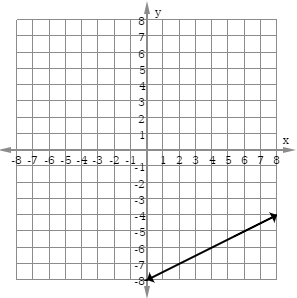 Virginia Department of Education 2018